APPLICATION FOR EMPLOYMENT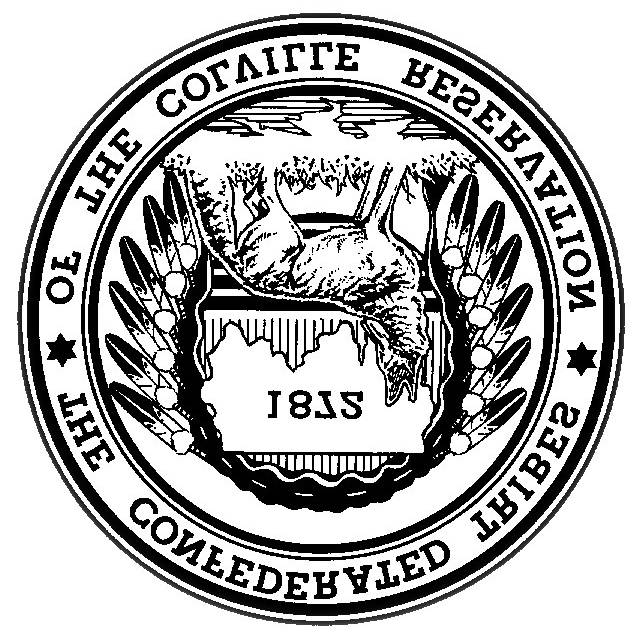 COLVILLE CONFEDERATED TRIBES & CTFC ENTERPRISES(PLEASE PRINT ALL INFORMATION)List last high school attended.  Beginning with the recent - list all colleges, vocational and military schools attended.  *Please attach proof of certification from an accredited college for education verification and educational consideration*List your most recent job first.  List only work history relevant to qualifications required for position applying for.Do not leave any blank areas to avoid disqualification.CHECK WHICH WORK SITE(S) YOU ARE APPLYING FOR:CHECK WHICH WORK SITE(S) YOU ARE APPLYING FOR:Date Received by Human Resources Department	Colville Tribes	P.O. Box 150	Nespelem, WA 99155	Phone:  (509) 634- 2842	Toll Free:  800-506-9434	Fax:  (509) 634-2864	CTFC	Box 5, Birch St., Suite A	Coulee Dam, WA 99116	Phone:  (509) 634-3200	Fax:  (509) 634-3258  CTSC    MBC    OBC    CDC  GAMING HQDate Received by Human Resources DepartmentPERSONAL DATAPERSONAL DATAPERSONAL DATAPERSONAL DATALast NameFirst NameM.I.Other Names/Alias UsedMAILING ADDRESS:  STREET/PO BOX, CITY, STATE, ZIP CODEMAILING ADDRESS:  STREET/PO BOX, CITY, STATE, ZIP CODEMAILING ADDRESS:  STREET/PO BOX, CITY, STATE, ZIP CODETELEPHONE NUMBER REQUIREDE-MAIL ADDRESS (OPTIONAL):E-MAIL ADDRESS (OPTIONAL):E-MAIL ADDRESS (OPTIONAL):HOME:       MESSAGE:       EMPLOYMENT DATAEMPLOYMENT DATAEMPLOYMENT DATAEMPLOYMENT DATAEMPLOYMENT DATAPOSITION APPLYING FORPOSITION APPLYING FORPOSITION APPLYING FORJOB NUMBERDEPARTMENTAre you claiming Indian Preference?  ENROLLMENT NUMBER – Required1.    CCT Member      	4.    Other Tribe       2.    CCT Descendent       	5.    Non-Indian3.    CCT Spouse       Are you claiming Indian Preference?  ENROLLMENT NUMBER – Required1.    CCT Member      	4.    Other Tribe       2.    CCT Descendent       	5.    Non-Indian3.    CCT Spouse       Are you claiming Indian Preference?  ENROLLMENT NUMBER – Required1.    CCT Member      	4.    Other Tribe       2.    CCT Descendent       	5.    Non-Indian3.    CCT Spouse       Are you claiming Indian Preference?  ENROLLMENT NUMBER – Required1.    CCT Member      	4.    Other Tribe       2.    CCT Descendent       	5.    Non-Indian3.    CCT Spouse       Are you claiming Indian Preference?  ENROLLMENT NUMBER – Required1.    CCT Member      	4.    Other Tribe       2.    CCT Descendent       	5.    Non-Indian3.    CCT Spouse       VETERANS PREFERENCE?FOR CCT POSITIONS ONLYBRANCH OF SERVICESERVICE DATESSERVICE DATESHONORABLY       DISCHARGED?  YES	  NOFROM:         TO:       FROM:         TO:         YES	  NOEDUCATION BACKGROUNDDo you have a High School Diploma or GED?         YES            NOSchool Name:Telephone Number:Name & Location of SchoolGraduate:  Yes or NoMajor CourseCollege/University  YES	  NOCollege/University  YES	  NOVocational/Technical School  YES	  NOVocational/Technical School  YES	  NOSpecialized Skills/TrainingList any specialized skills that you possess that will enhance your abilities to perform in the following:List any specialized skills that you possess that will enhance your abilities to perform in the following:List any specialized skills that you possess that will enhance your abilities to perform in the following:Specialized Skills/TrainingSkills/ExperienceTrainingCertificates/LicensesACCOUNTINGBUDGETBUILDING TRADES/CONSTRUCTIONCASH HANDLINGCHILD/EARLY CHILDHOOD DEVELOPMENTCLERICAL(TYPING/FILING/PHONE/OFFICEEQUIPMENT)COMPUTER (I/T)COUNSELINGCULINARYFORESTRY, WOOD PRODUCTSGAMING(BE SPECIFIC)GENERAL LABOR(BE SPECIFIC)HEALTH CAREHEAVY EQUIPMENT(BE SPECIFIC)MAINTENANCE(BE SPECIFIC)MANAGEMENT(BE SPECIFIC)RETAILSECURITYSUPERVISION(BE SPECIFIC)WORK EXPERIENCEEMPLOYER NAMEADDRESSADDRESSPHONEJOB TITLE:  (PRINT)START DATE:END DATE:REASON FOR LEAVING:SUPERVISOR NAME & TITLE:START WAGE:END WAGE:ELIGIBLE FOR REHIRE?  YES	  NOProvide a detailed description of the duties you performed, equipment operated, special skills gained, etc.,.  Use the back of this page if more space is required.Provide a detailed description of the duties you performed, equipment operated, special skills gained, etc.,.  Use the back of this page if more space is required.Provide a detailed description of the duties you performed, equipment operated, special skills gained, etc.,.  Use the back of this page if more space is required.Provide a detailed description of the duties you performed, equipment operated, special skills gained, etc.,.  Use the back of this page if more space is required.EMPLOYER NAMEADDRESSADDRESSPHONEJOB TITLE:  (PRINT)START DATE:END DATE:REASON FOR LEAVING:SUPERVISOR NAME & TITLE:START WAGE:END WAGE:ELIGIBLE FOR REHIRE?  YES	  NOProvide a detailed description of the duties you performed, equipment operated, special skills gained, etc.,.  Use the back of this page if more space is required.Provide a detailed description of the duties you performed, equipment operated, special skills gained, etc.,.  Use the back of this page if more space is required.Provide a detailed description of the duties you performed, equipment operated, special skills gained, etc.,.  Use the back of this page if more space is required.Provide a detailed description of the duties you performed, equipment operated, special skills gained, etc.,.  Use the back of this page if more space is required.EMPLOYER NAMEEMPLOYER NAMEEMPLOYER NAMEADDRESSADDRESSADDRESSADDRESSADDRESSADDRESSPHONEPHONEJOB TITLE:  (PRINT)JOB TITLE:  (PRINT)JOB TITLE:  (PRINT)START DATE:START DATE:START DATE:END DATE:END DATE:END DATE:REASON FOR LEAVING:REASON FOR LEAVING:SUPERVISOR NAME & TITLE:SUPERVISOR NAME & TITLE:SUPERVISOR NAME & TITLE:START WAGE:START WAGE:START WAGE:END WAGE:END WAGE:END WAGE:ELIGIBLE FOR REHIRE?  YES	  NOELIGIBLE FOR REHIRE?  YES	  NOProvide a detailed description of the duties you performed, equipment operated, special skills gained, etc.,.  Use the back of this page if more space is required.Provide a detailed description of the duties you performed, equipment operated, special skills gained, etc.,.  Use the back of this page if more space is required.Provide a detailed description of the duties you performed, equipment operated, special skills gained, etc.,.  Use the back of this page if more space is required.Provide a detailed description of the duties you performed, equipment operated, special skills gained, etc.,.  Use the back of this page if more space is required.Provide a detailed description of the duties you performed, equipment operated, special skills gained, etc.,.  Use the back of this page if more space is required.Provide a detailed description of the duties you performed, equipment operated, special skills gained, etc.,.  Use the back of this page if more space is required.Provide a detailed description of the duties you performed, equipment operated, special skills gained, etc.,.  Use the back of this page if more space is required.Provide a detailed description of the duties you performed, equipment operated, special skills gained, etc.,.  Use the back of this page if more space is required.Provide a detailed description of the duties you performed, equipment operated, special skills gained, etc.,.  Use the back of this page if more space is required.Provide a detailed description of the duties you performed, equipment operated, special skills gained, etc.,.  Use the back of this page if more space is required.Provide a detailed description of the duties you performed, equipment operated, special skills gained, etc.,.  Use the back of this page if more space is required.TYPELICENSE #LICENSE #LICENSE #STATESTATESTATEISSUEDISSUEDISSUEDEXPIRESDRIVERS LICENSECDLFLAGGERS CARDDO YOU HAVE ANY OF THE FOLLOWING LICENSES/PERMITS?DO YOU HAVE ANY OF THE FOLLOWING LICENSES/PERMITS?DO YOU HAVE ANY OF THE FOLLOWING LICENSES/PERMITS?DO YOU HAVE ANY OF THE FOLLOWING LICENSES/PERMITS?DO YOU HAVE ANY OF THE FOLLOWING LICENSES/PERMITS?DO YOU HAVE ANY OF THE FOLLOWING LICENSES/PERMITS?DO YOU HAVE ANY OF THE FOLLOWING LICENSES/PERMITS?DO YOU HAVE ANY OF THE FOLLOWING LICENSES/PERMITS?DO YOU HAVE ANY OF THE FOLLOWING LICENSES/PERMITS?DO YOU HAVE ANY OF THE FOLLOWING LICENSES/PERMITS?DO YOU HAVE ANY OF THE FOLLOWING LICENSES/PERMITS?GAMINGGAMING  YES    NO  YES    NO  YES    NOBARTENDERBARTENDERBARTENDER  YES    NO  YES    NO  YES    NOFOOD HANDLERFOOD HANDLER  YES    NO  YES    NO  YES    NOCHILD CARECHILD CARECHILD CARE  YES    NO  YES    NO  YES    NOLEGALLEGAL  YES    NO  YES    NO  YES    NOOTHER:     OTHER:     OTHER:       YES    NO  YES    NO  YES    NOHAVE YOU EVER HAD A LICENSE/BOND/PERMIT LISTED ABOVE REVOKED OR SUSPENDED?HAVE YOU EVER HAD A LICENSE/BOND/PERMIT LISTED ABOVE REVOKED OR SUSPENDED?  YES    NOIF YES, EXPLAIN:       IF YES, EXPLAIN:       IF YES, EXPLAIN:       ARE YOU BONDABLE?  YES       NO  YES       NOCRIMINAL HISTORYCRIMINAL HISTORYHAVE YOU EVER BEEN CONVICTED OF A FELONY OR MISDEMEANOR?  YES    NOYOU MAY BE REQUIRED TO DISCLOSE THE DETAILS OF A “YES” RESPONSE.  DO YOU AGREE TO PROVIDE THIS INFORMATION AS A CONDITION OF CONSIDERATION FOR HIRE?  YES    NOEMPLOYEE STATEMENT OF ACCURACY AND AUTHORIZATION TO OBTAIN BACKGROUND INFORMATIONEMPLOYEE STATEMENT OF ACCURACY AND AUTHORIZATION TO OBTAIN BACKGROUND INFORMATIONEMPLOYEE STATEMENT OF ACCURACY AND AUTHORIZATION TO OBTAIN BACKGROUND INFORMATIONEMPLOYEE STATEMENT OF ACCURACY AND AUTHORIZATION TO OBTAIN BACKGROUND INFORMATIONEMPLOYEE STATEMENT OF ACCURACY AND AUTHORIZATION TO OBTAIN BACKGROUND INFORMATIONI certify that all of the information given in this application is true, accurate and complete.  I understand any false or misleading information or incomplete information on this application may result in my not being hired, or my immediate dismissal if I have been hired based upon any false or misleading information that I provided in this application.I give my consent to the Colville Tribe Employer (Tribes, CTFC or CTEC) to conduct and investigation into my employment /work history and any pertinent information concerning my employment, criminal, financial and credit histories.This is my authorization for any of my previous employers to release my employment history with them, including, but not limited to, my performance level, attendance and disciplinary records.  I will hold harmless any previous employer for releasing this information.I certify that all of the information given in this application is true, accurate and complete.  I understand any false or misleading information or incomplete information on this application may result in my not being hired, or my immediate dismissal if I have been hired based upon any false or misleading information that I provided in this application.I give my consent to the Colville Tribe Employer (Tribes, CTFC or CTEC) to conduct and investigation into my employment /work history and any pertinent information concerning my employment, criminal, financial and credit histories.This is my authorization for any of my previous employers to release my employment history with them, including, but not limited to, my performance level, attendance and disciplinary records.  I will hold harmless any previous employer for releasing this information.I certify that all of the information given in this application is true, accurate and complete.  I understand any false or misleading information or incomplete information on this application may result in my not being hired, or my immediate dismissal if I have been hired based upon any false or misleading information that I provided in this application.I give my consent to the Colville Tribe Employer (Tribes, CTFC or CTEC) to conduct and investigation into my employment /work history and any pertinent information concerning my employment, criminal, financial and credit histories.This is my authorization for any of my previous employers to release my employment history with them, including, but not limited to, my performance level, attendance and disciplinary records.  I will hold harmless any previous employer for releasing this information.I certify that all of the information given in this application is true, accurate and complete.  I understand any false or misleading information or incomplete information on this application may result in my not being hired, or my immediate dismissal if I have been hired based upon any false or misleading information that I provided in this application.I give my consent to the Colville Tribe Employer (Tribes, CTFC or CTEC) to conduct and investigation into my employment /work history and any pertinent information concerning my employment, criminal, financial and credit histories.This is my authorization for any of my previous employers to release my employment history with them, including, but not limited to, my performance level, attendance and disciplinary records.  I will hold harmless any previous employer for releasing this information.I certify that all of the information given in this application is true, accurate and complete.  I understand any false or misleading information or incomplete information on this application may result in my not being hired, or my immediate dismissal if I have been hired based upon any false or misleading information that I provided in this application.I give my consent to the Colville Tribe Employer (Tribes, CTFC or CTEC) to conduct and investigation into my employment /work history and any pertinent information concerning my employment, criminal, financial and credit histories.This is my authorization for any of my previous employers to release my employment history with them, including, but not limited to, my performance level, attendance and disciplinary records.  I will hold harmless any previous employer for releasing this information.APPLICANT’S SIGNATURE AFFIRMING ABOVE STATEMENTAPPLICANT’S SIGNATURE AFFIRMING ABOVE STATEMENTAPPLICANT’S SIGNATURE AFFIRMING ABOVE STATEMENTTODAYS DATETODAYS DATELAST NAME (PRINT)FIRST NAMEMIMAIDEN NAMEARE YOU 18 OR OLDER?  YES    NOFOR OFFICIAL USE ONLY!TOPIC REQUIRING VERIFICATIONCOMMENTS:FOR OFFICIAL USE ONLY!Credit Background Check VerifiedFOR OFFICIAL USE ONLY!Criminal Background Clearance VerifiedFOR OFFICIAL USE ONLY!Driver’s License VerificationFOR OFFICIAL USE ONLY!Drug Test Results VerifiedFOR OFFICIAL USE ONLY!Employment History VerifiedFOR OFFICIAL USE ONLY!Indian Preference VerifiedFOR OFFICIAL USE ONLY!License/Certification VerifiedFOR OFFICIAL USE ONLY!Veteran’s Preference VerifiedFOR OFFICIAL USE ONLY!Education VerifiedFOR OFFICIAL USE ONLY!Eligible for Hire    YES    NOFOR OFFICIAL USE ONLY!Other:  